EXTERIOR/BODY SHELL…….    (example)    British Racing Green & white roof.…….     (example)   Mags and Flares.ENGINE(enter engine size)   1275cc  engine.GEARBOX……….  (example)    Front wheel drive.……….   (example)   4 speed manual.BRAKESDrum front and Rear.SUSPENSION…….  (example)   Cone.WHEELS & TYRES……  (example)    10x6” ROH mags.……   (example)   165/70/10 Bridgestones.INTERIOR……  (example)   Mini standard seats and trimmings.……   (example)  Mini Steering wheel.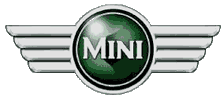 